_______________________________________________________________Załącznik Nr 10 do SIWZ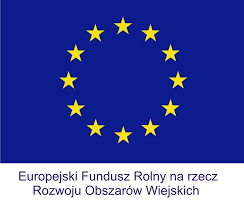 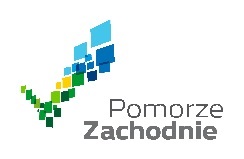 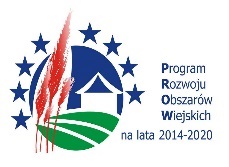 Nazwa i adres Wykonawcy:………………………………….…………OŚWIADCZENIEO  POSIADANIU  UPRAWNIEŃ OSÓB UCZESTNICZĄCYCH W WYKONANIU ZAMÓWIENIAPrzystępując do postępowania o udzielenie zamówienia na :ZAPROJEKTOWANIE  I  WYKONANIE  ROBÓT  BUDOWLANYCH dla zadania pn.:„Budowa przepompowni ścieków w m. Łaziszcze  z przesyłem ścieków do m. Mętno                           i budowa kanalizacji sanitarnej z przepompowniami w m. Mętno z przesyłem ścieków do m. Godków”  Oświadczamy, że osoby, które będą uczestniczyć w wykonywaniu  zamówienia posiadają wymagane uprawnienia.Podpis/y:…………………………  	     …......................................................            ………..…………………………..Miejscowość, data                     Nazwa(y) i adres(y) Wykonawcy(ów)                           Podpis(y) osoby(ób) upoważnionej(ych)                                                      dopuszcza się czytelny odcisk pieczęci                                do reprezentowania Wykonawcy 